Заведующий МДОУ «Детский сад № 109» ____________________________ Усанина Н.С.«22» декабря 2022  г.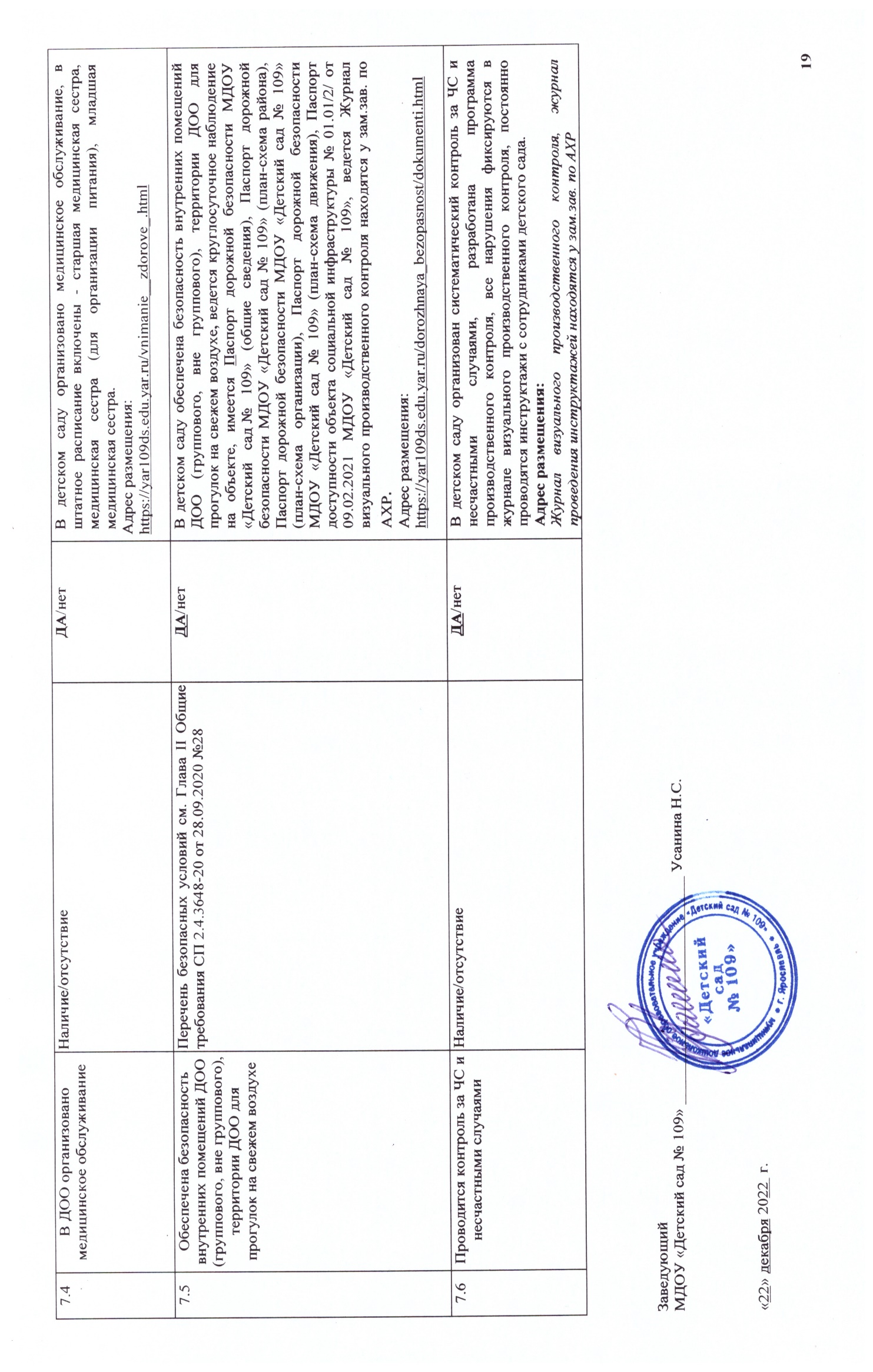 Показатели эффективности работы муниципального дошкольного образовательного учреждения «Детский сад № 109» за 2022 календарный годПоказатели эффективности работы муниципального дошкольного образовательного учреждения «Детский сад № 109» за 2022 календарный годПоказатели эффективности работы муниципального дошкольного образовательного учреждения «Детский сад № 109» за 2022 календарный годПоказатели эффективности работы муниципального дошкольного образовательного учреждения «Детский сад № 109» за 2022 календарный годПоказатели эффективности работы муниципального дошкольного образовательного учреждения «Детский сад № 109» за 2022 календарный годПоказатели эффективности работы муниципального дошкольного образовательного учреждения «Детский сад № 109» за 2022 календарный годПоказатели эффективности работы муниципального дошкольного образовательного учреждения «Детский сад № 109» за 2022 календарный год№ п/пПоказательРасчетРасчетЦелевой показатель/выполнение показателя по ДООЦелевой показатель/выполнение показателя по ДООАнализ эффективности руководителя1.Система обеспечения качества и доступности дошкольного образованияСистема обеспечения качества и доступности дошкольного образованияСистема обеспечения качества и доступности дошкольного образованияСистема обеспечения качества и доступности дошкольного образованияСистема обеспечения качества и доступности дошкольного образованияСистема обеспечения качества и доступности дошкольного образования1.1Доля выполнения муниципального задания по объему (контингент воспитанников)Отношение количества детей в ДОО (отчет по муниципальному заданию), к общему количеству детей по МЗОтношение количества детей в ДОО (отчет по муниципальному заданию), к общему количеству детей по МЗ100% / 98%Муниципальное задание по объему (контингент воспитанников) выполнено на 98%Данный показатель не выполнен в полном объеме в связи с переходом (отчислением) детей в детские сады новостройки и закрытием группы комбинированной направленности (выпускники) и открытии группы компенсирующей направленности для детей с ЗПР (Приказ ДО № 01-05/526 от 26.05.2022 г.) В электронной базе (очереди) на 20.12.2022 г. дети, нуждающиеся в месте в детский сад отсутствуют.По результатам анализа контингента детей, отсутствием детей в электронной базе и невозможностью выполнения по объективным причинам нормативных показателей муниципального задания директору департамента образования мэрии города Ярославля Ивановой Е.А. направлено ходатайство о корректировке части муниципального задания на оказание муниципальных услуг по нормативу дети-инвалиды с (4 до 3 человек). МЗ = 315÷324×100% = 98% Муниципальное задание по объему (контингент воспитанников) выполнено на 98%Данный показатель не выполнен в полном объеме в связи с переходом (отчислением) детей в детские сады новостройки и закрытием группы комбинированной направленности (выпускники) и открытии группы компенсирующей направленности для детей с ЗПР (Приказ ДО № 01-05/526 от 26.05.2022 г.) В электронной базе (очереди) на 20.12.2022 г. дети, нуждающиеся в месте в детский сад отсутствуют.По результатам анализа контингента детей, отсутствием детей в электронной базе и невозможностью выполнения по объективным причинам нормативных показателей муниципального задания директору департамента образования мэрии города Ярославля Ивановой Е.А. направлено ходатайство о корректировке части муниципального задания на оказание муниципальных услуг по нормативу дети-инвалиды с (4 до 3 человек). МЗ = 315÷324×100% = 98% 1.2Создание специальных образовательных условий для детей с ОВЗ, в соответствии с рекомендациями ПМПКВсе условия из перечня созданы в соответствии состатьей 79 федерального закона № 273-ФЗ от 29.12.2012 «Об образовании в РФ» на 100%:- разработаны, используются адаптированные образовательные программы (ДА/нет);- использование специальных образовательных методов обучения и воспитания (ДА/нет); - использование специальных учебников, учебных пособий и дидактических материалов (ДА/нет);- использование специальных технических средств обучения коллективного и индивидуального пользования (ДА/нет); - предоставление услуг ассистента (помощника), оказывающего детям необходимую техническую помощь (Да/нет);- проведение групповых и индивидуальных коррекционных занятий (ДА/нет);- обеспечение доступа в здания образовательных организаций (ДА/нет).Да=14,3%Нет=0%Все условия из перечня созданы в соответствии состатьей 79 федерального закона № 273-ФЗ от 29.12.2012 «Об образовании в РФ» на 100%:- разработаны, используются адаптированные образовательные программы (ДА/нет);- использование специальных образовательных методов обучения и воспитания (ДА/нет); - использование специальных учебников, учебных пособий и дидактических материалов (ДА/нет);- использование специальных технических средств обучения коллективного и индивидуального пользования (ДА/нет); - предоставление услуг ассистента (помощника), оказывающего детям необходимую техническую помощь (Да/нет);- проведение групповых и индивидуальных коррекционных занятий (ДА/нет);- обеспечение доступа в здания образовательных организаций (ДА/нет).Да=14,3%Нет=0%100% / 100%В детском саду созданы специальные образовательные условия для детей с ОВЗ, в соответствии с рекомендациями ПМПК на 100 %В связи с отсутствием рекомендаций в заключении ПМПК услуги ассистента (помощника), оказывающего детям необходимую техническую помощь, не предоставляются.Всего в детском саду 11 групп комбинированной направленности (дети с ОВЗ, обусловленные ТНР, ЗПР, и 2 группы компенсирующей направленности, обусловленные ЗПР. Приказ ДО мэрии города Ярославля Об открытии групп комбинированной направленности № 01-05/400 от 22.05.2017, Приказ ДО мэрии города Ярославля Об открытии групп компенсирующей направленности № 01-05/429 от 18.05.2021. №01-05/526 от 26.05.2022). Общее кол-во детей с ОВЗ обусловленные ТНР, ЗПР 129 человек (Приказ МДОУ «Детский сад № 109» О комплектовании групп МДОУ «Детский сад № 109» на 2022-2023 учебный год № 02.02./70 от 25.08.2022 г.)(Приказ МДОУ «Детский сад № 109» Об утверждении адаптированных образовательных программ для обучающихся с ОВЗ обусловленные ТНР, ЗПР № 02.02./90 от 01.09.2022 г.)Адрес размещения программ:https://yar109ds.edu.yar.ru/ (сайт детского сада)https://yar109ds.edu.yar.ru/svedeniya_ob_obrazovatelnoy_organizatsii/obrazovanie.htmlВ детском саду созданы специальные образовательные условия для детей с ОВЗ, в соответствии с рекомендациями ПМПК на 100 %В связи с отсутствием рекомендаций в заключении ПМПК услуги ассистента (помощника), оказывающего детям необходимую техническую помощь, не предоставляются.Всего в детском саду 11 групп комбинированной направленности (дети с ОВЗ, обусловленные ТНР, ЗПР, и 2 группы компенсирующей направленности, обусловленные ЗПР. Приказ ДО мэрии города Ярославля Об открытии групп комбинированной направленности № 01-05/400 от 22.05.2017, Приказ ДО мэрии города Ярославля Об открытии групп компенсирующей направленности № 01-05/429 от 18.05.2021. №01-05/526 от 26.05.2022). Общее кол-во детей с ОВЗ обусловленные ТНР, ЗПР 129 человек (Приказ МДОУ «Детский сад № 109» О комплектовании групп МДОУ «Детский сад № 109» на 2022-2023 учебный год № 02.02./70 от 25.08.2022 г.)(Приказ МДОУ «Детский сад № 109» Об утверждении адаптированных образовательных программ для обучающихся с ОВЗ обусловленные ТНР, ЗПР № 02.02./90 от 01.09.2022 г.)Адрес размещения программ:https://yar109ds.edu.yar.ru/ (сайт детского сада)https://yar109ds.edu.yar.ru/svedeniya_ob_obrazovatelnoy_organizatsii/obrazovanie.html1.3Организация платных образовательных услугНаличие/отсутствиеНаличие/отсутствиеДА/нетВ детском саду организованы платные образовательные услуги, имеется лицензия на осуществление образовательной деятельности № 432\15 от 09 декабря 2015, разработано, утверждено Положение о порядке оказания МДОУ «Детский сад № 109» платных образовательных услуг», Приказом по детскому саду утверждены 9 программ дополнительного образования, расписание организации образовательной деятельности (Приказ МДОУ «Детский сад № 109» Об организации дополнительного образования детей № 02.02./80 от 31.08.2022)Всего платными образовательными услугами охвачено 266 воспитанников, реализуются программы социально-педагогической направленности, художественного творчества, физического развития.Адрес размещения:https://yar109ds.edu.yar.ru/ (сайт детского сада)https://yar109ds.edu.yar.ru/svedeniya_ob_obrazovatelnoy_organizatsii/platnie_obrazovatelnie_uslugi.htmlВ детском саду организованы платные образовательные услуги, имеется лицензия на осуществление образовательной деятельности № 432\15 от 09 декабря 2015, разработано, утверждено Положение о порядке оказания МДОУ «Детский сад № 109» платных образовательных услуг», Приказом по детскому саду утверждены 9 программ дополнительного образования, расписание организации образовательной деятельности (Приказ МДОУ «Детский сад № 109» Об организации дополнительного образования детей № 02.02./80 от 31.08.2022)Всего платными образовательными услугами охвачено 266 воспитанников, реализуются программы социально-педагогической направленности, художественного творчества, физического развития.Адрес размещения:https://yar109ds.edu.yar.ru/ (сайт детского сада)https://yar109ds.edu.yar.ru/svedeniya_ob_obrazovatelnoy_organizatsii/platnie_obrazovatelnie_uslugi.html1.4Доля детей в возрасте 5-7 лет, охваченных дополнительным образованием (платные образовательные услуги в ДОО) Отношение численности детей в возрасте 5-7 лет, охваченных дополнительным образованием, к общей численности детей в возрасте 5-7 лет, посещающих ДОООтношение численности детей в возрасте 5-7 лет, охваченных дополнительным образованием, к общей численности детей в возрасте 5-7 лет, посещающих ДОО81,7 % / 90%В детском саду детей в возрасте 5-7 лет 175 человек, из них дополнительными образовательными услугами в рамках реализации национального проекта «Успех каждого ребенка» (имеют сертификат, используют при зачислении на дополнительные образовательные программы) охвачено 143 человека, что составляет 81,7 %. Воспитанники посещают кружки социально-педагогической направленности, художественного творчества, спортивные секции, в том числе получают платные образовательные услуги в ДОО.ПФДО = 143÷175×100% = 81,7 %Адрес размещения: https://yar109ds.edu.yar.ru/ (сайт детского сада)В детском саду детей в возрасте 5-7 лет 175 человек, из них дополнительными образовательными услугами в рамках реализации национального проекта «Успех каждого ребенка» (имеют сертификат, используют при зачислении на дополнительные образовательные программы) охвачено 143 человека, что составляет 81,7 %. Воспитанники посещают кружки социально-педагогической направленности, художественного творчества, спортивные секции, в том числе получают платные образовательные услуги в ДОО.ПФДО = 143÷175×100% = 81,7 %Адрес размещения: https://yar109ds.edu.yar.ru/ (сайт детского сада)1.5В ДОУ функционирует ВСОКО (внутренняя система оценки качества образования)Наличие/отсутствие Наличие/отсутствие ДА/нетВ детском саду функционирует ВСОКО (внутренняя система оценки качества образования), разработано, утверждено положение, назначены ответственные за организацию оценки качества образования (Приказ МДОУ «Детский сад № 109» Об утверждении ВСОКО, назначении ответственных лиц Пр. 02/02.118-02 от 01.09.2022)Адрес размещения:https://yar109ds.edu.yar.ru/ (сайт детского сада)https://yar109ds.edu.yar.ru/obrazovanie/2022_2023/polozhenie_po_vsoko.pdfhttps://yar109ds.edu.yar.ru/vnutrennyaya_sistema_otsenk_51.htmlВ детском саду функционирует ВСОКО (внутренняя система оценки качества образования), разработано, утверждено положение, назначены ответственные за организацию оценки качества образования (Приказ МДОУ «Детский сад № 109» Об утверждении ВСОКО, назначении ответственных лиц Пр. 02/02.118-02 от 01.09.2022)Адрес размещения:https://yar109ds.edu.yar.ru/ (сайт детского сада)https://yar109ds.edu.yar.ru/obrazovanie/2022_2023/polozhenie_po_vsoko.pdfhttps://yar109ds.edu.yar.ru/vnutrennyaya_sistema_otsenk_51.html2.Система методической работы и кадровая политика образовательных организацийСистема методической работы и кадровая политика образовательных организацийСистема методической работы и кадровая политика образовательных организацийСистема методической работы и кадровая политика образовательных организацийСистема методической работы и кадровая политика образовательных организацийСистема методической работы и кадровая политика образовательных организаций2.1Руководитель дошкольной образовательной организации, осуществляющий повышение квалификации по программам дополнительного профессионального образования  по приоритетным направлениям системы образования города и регионаПрохождение курсовой подготовкиДА/нетДА/нетДА/нетРуководитель детского сада, систематически осуществляет повышение квалификации по программам дополнительного профессионального образования, за последние 3 года пройдено обучение:«Модели инклюзивного образования в зарубежных странах», 72 часа; сертификат 01529«Формирование и развитие SOFT skils компетенций и универсальных учебных действий в образовательном процессе в соответствии с требованиями ФГОС».С 7 апреля 2022 г. по 29 апреля 2022 г. 144 часа.2.2Доля педагогов, осуществивших переподготовку или повышение квалификации по программам дополнительного профессионального образования по приоритетным направлениям системы образованияОтношение количества педагогов пошедших КПК, к общему количеству педагоговНе менее 35% / 100%Не менее 35% / 100%Не менее 35% / 100%По программам дополнительного профессионального образования по приоритетным направлениям системы образования за последние 3 года прошли курсовую подготовку 38 человек, что составляет 100% от общего числа педагогического персонала КПК = 38÷38×100% = 100%Программы дополнительного профессионального образования, выбранные педагогами в основном, были направлены на развитие ключевых компетенций по работе с детьми ОВЗ, изучение педагогических практик, современных технологий по организации образовательной среды, созданию условий.Педагоги детского сада имеют достаточный уровень для реализации задач дошкольного образования.Адрес размещения: https://yar109ds.edu.yar.ru/ (сайт детского сада)2.3Руководитель, прошедший диагностирование по выявлению профессионального выгоранияНаличие/отсутствие ДА/нетДА/нетДА/нетРуководитель, прошел диагностирование по выявлению профессионального выгорания. Признаки профессионального выгорания, эмоционального истощения, деперсонализации, редукции профессиональных достижений не проявляется. При диагностировании применялись методики:Опросник «Экспресс-оценка выгорания» (В. Каппони, Т. Новак)Диагностика уровня эмоционального выгорания (В.В. Бойко)2.4Педагогические работники, прошедшие диагностирование по выявлению профессионального выгоранияОтношение количества педагогических работников, прошедших диагностирование по выявлению профессионального выгорания, к общему количеству педагогических работников ДОО95% / 97%95% / 97%95% / 97%Для выявления особенностей эмоционального выгорания у педагогов ДОУ применялись следующие методики:- методика диагностики уровня эмоционального выгорания (В.В. Бойко);- методика эмоционального выгорания (К. Маслач, С. Джексон, в адаптации Н.Е. Водопьяновой).ПВп = 34÷35×100% = 97%В исследовании принимали участие 34 педагога, что соответствует 97% от общего числа педагогических работников. Синдром эмоционального выгорания (СЭВ) развивается на разных этапах осуществления профессиональной деятельности педагога и не зависит от стажа работы, его возможности диагностировать на разных стадиях. Анализируя фазы эмоционального выгорания, можно говорить о следующих результатах (методика «Диагностика эмоционального выгорания» В.В. Бойко): «Тревожное напряжение», «Резистенция», «Истощение» наблюдается у 6 педагогов (17%). Доминирующими симптомами «выгорания» являются:- симптом «неадекватного избирательного эмоционального реагирования», когда педагог «экономит» на эмоциях, ограничивает эмоциональную отдачу за счёт выборочного реагирования на ситуацию;- симптом «редукции профессиональных обязанностей» проявляющийся в попытке облегчить или сократить свои обязанности.Положительным следует отметить отсутствие симптомов «неудовлетворенность собой», «тревога и депрессия».Результаты исследования СЭВ (К. Маслач, С. Джексон, в адаптации Н.Е. Водопьяновой) позволили определить степень выраженности профессионального выгорания по трём шкалам (эмоциональное истощение, деперсонализация, редукция личных достижений).  У 23% педагогов (8 обследуемых) выражены различные стороны «выгорания».  Своевременная профилактика и коррекция снижает негативные последствия синдрома профессионального выгорания. В связи с этим, в дошкольном учреждении была разработана программа коррекции и профилактики эмоционального выгорания педагогов «Педагогическая гармония» (Приказ МДОУ «Детский сад № 109»  Об утверждении Программы коррекции и профилактики профессионального выгорания педагогов «Педагогическая гармония» № 02.02./90 от 01.09.2022 г.) Данная программа направлена на формирование навыков саморегуляции, управления собственным психоэмоциональным состоянием, а также навыков позитивного самовосприятия.Адрес размещения:https://yar109ds.edu.yar.ru/ (сайт детского сада)https://yar109ds.edu.yar.ru/vnutrennyaya_sistema_otsenk_51.html2.5Доля педагогов, прошедших диагностирование профессиональных затруднений для выявления профессиональных дефицитовОтношение количества педагогических работников, прошедших диагностирование профессиональных затруднений для выявления профессиональных дефицитов, к общему количеству педагогических работников ДОО35% / 89%35% / 89%35% / 89%Педагоги дошкольного учреждения, в количестве 37 человека (89%) приняли участие в диагностировании профессиональных затруднений для выявления профессиональных дефицитов.  Цель диагностирования: выявление основных проблем и трудностей, возникающих в деятельности педагогических работников. ПД = 31÷35×100% = 89%Применялись следующие методики:- «Самооценка профессиональных качеств педагога» (Р.В. Овчарова);- «Мотивация профессиональной деятельности» (К. Замфир в модификации А.А. Реана);- анкета «Факторы, влияющие на развитие и саморазвитие педагогов»92% опрошенных педагогов ответили, что их вполне устраивает профессиональная деятельность. Степень комфортности среды ДОУ была оценена ими как: «отличная» - 80% (28 человек),  «хорошая» - 17% (2 человека), «удовлетворительная» - 3% (1 человек).У 14% (5 человек) педагогических работников возникли затруднения в профессиональной деятельности. Они заключаются в организации работы с детьми с ограниченными возможностями здоровья, с одарёнными детьми, с новыми формами взаимодействия с родителями в период пандемии, с использованием ИКТ.Для развития профессиональной компетентности и устранения профессиональных дефицитов в ДОУ используются разнообразные формы организации педагогов, эффективные методы и приёмы: - тренинги личностного роста, с элементами рефлексии, по развитию креативности; - индивидуальное собеседование с каждым педагогом по выявленным профессиональных дефицитов; - разработка индивидуальных маршрутов профессиональной деятельности педагога (консультирование, наставнические пары, повышение квалификации по вопросам профессиональных затруднений); - сопровождение индивидуальных маршрутов педагогов с определением результатов промежуточных и итоговых мероприятий. Адрес размещения: https://yar109ds.edu.yar.ru/ (сайт детского сада)2.6Доля педагогов, участников муниципального, регионального и всероссийского уровня конкурсов проф. мастерства (являющихся этапом Всероссийского уровня, и/или организуемых органами местного самоуправления)Отношение количества педагогов, участников муниципального, регионального и Всероссийского уровня конкурсов проф. мастерства (являющихся этапом Всероссийского уровня, и/или организуемых органами местного самоуправления), к общему количеству педагогических работников ДОО2,7% / 0%2,7% / 0%2,7% / 0%Воспитатель- Грищенко Екатерина Сергеевна – участник муниципального этапа Всероссийского профессионального конкурса «Воспитатель года России-2022» (результаты не подведены)Адрес размещения: https://yar109ds.edu.yar.ru/ (сайт детского сада)https://yar109ds.edu.yar.ru/grishchenko_ekaterina_serg_135.html1:37*100% = 2,7%2.7Реализация программы/плана развития кадров, в том числе планы/программы внутриорганизационного обученияПлан/программа реализуется в ДООНаличие плана/ отсутствиеНаличие плана/ отсутствиеНаличие плана/ отсутствиеВ детском саду разработан, утвержден план развития кадров: план повышения профессиональной компетентности педагогов, план профессиональных объединений педагогов ДОУ по обмену опытом (Приказ МДОУ «Детский сад № 109» «Об установлении режима работы на 2022-2023 учебный год» № 02.02./78-01 от 31.08.2022, Приказ МДОУ «Детский сад № 109» «Об утверждении годового плана работы на 2022-2023 учебный год» № 02.02./77 от 25.08.2022).Адрес размещения: https://yar109ds.edu.yar.ru/ (сайт детского сада)https://yar109ds.edu.yar.ru/svedeniya_ob_obrazovatelnoy_organizatsii/obrazovanie.html2.8Участие руководителя, педагогических работников в деятельности профессиональных объединений и сетевых сообществ на муниципальном и региональном уровнеРуководитель и педагогические работники участники сетевых сообществДА/нетДА/нетДА/нетРуководитель, педагогические работники принимают участие в деятельности профессиональных объединений и сетевых сообществ на муниципальном уровне:1. Участник инновационной площадки федерального уровня АНО АНО ДПО «НИИ дошкольного образования «Воспитатели России» по теме: «Физическое воспитание детей: новые ориентиры для педагогов и родителей»(Приказ НИИ дошкольного образования Воспитатели России Пр. 69/7 от 27.05.2022.);2. Участник сетевого проекта «Вместе ради детей» (Пр. 01-05/671 от 14.07.2022)3. Участник муниципального ресурсного центра «Педагог для всех» в 2022-2023 учебном году (Пр. 01-05/671 от 14.07.2022);Адрес размещения: https://yar109ds.edu.yar.ru/ (сайт детского сада)https://yar109ds.edu.yar.ru/innovatsionnaya_ploshchadk_103.htmlhttps://yar109ds.edu.yar.ru/innovatsionnaya_deyatelnost_dou/vmeste_radi_detey.htmlhttps://yar109ds.edu.yar.ru/munitsipalniy_proekt__pedag_39.html2.9Реализация программы наставничества и /или адресной поддержки молодых педагогов в возрасте до 35 летНаличие/отсутствие ДА/нетДА/нетДА/нетВ детском саду разработана система наставничества, утверждена и реализуется Программа Школы молодого специалиста, которую посещают молодые педагоги в возрасте до 35 лет, имеющие стаж педагогической работы менее 5 лет. Всего посещают Школу молодого специалиста 3 педагога, что составляет 9 % от общего числа педагогического состава. (Приказ МДОУ «Детский сад № 109» Об утверждении плана работы Школы молодого педагога», закреплении педагогов-наставников на 2022-2023 учебный год» № 02.02./90 от 01.09.2022 г.)Адрес размещения: https://yar109ds.edu.yar.ru/ (сайт детского сада)2.10Наличие кадрового резерва на должность руководителейВключение педагогических работников ДОО в состав резерва руководителей МСОда/НЕТда/НЕТда/НЕТВ настоящее время в составе кадрового резерва на должность руководителя отсутствуют педагогические работники. В данном направлении ведется целенаправленная работа, существует система преемственности по развития кадрового потенциала, осуществляется наставничество, апробируется система подготовки кадрового резерва.2.11Уровень эффективности управленческой деятельностиПоказатель эффективности деятельности Высокий/СреднийВысокий/СреднийВысокий/СреднийУровень эффективности управленческой деятельности – средний. (Приказ ДО мэрии города Ярославля от 16.09.2022 № 02-03/1861)2.12ДОУ - участник инновационной деятельностиУчастник инновационной деятельности (муниципального, регионального, федерального уровней)ДА/нетДА/нетДА/нетВ 2022 году детский сад:1. Участник инновационной площадки федерального уровня АНО АНО ДПО «НИИ дошкольного образования «Воспитатели России» по теме: «Физическое воспитание детей: новые ориентиры для педагогов и родителей»(Приказ НИИ дошкольного образования Воспитатели России Пр. 69/7 от 27.05.2022.);2. Участник сетевого проекта «Вместе ради детей» (Пр. 01-05/671 от 14.07.2022)3. Участник муниципального ресурсного центра «Педагог для всех» в 2022-2023 учебном году (Пр. 01-05/671 от 14.07.2022);Адрес размещения: https://yar109ds.edu.yar.ru/(сайт детского сада)https://yar109ds.edu.yar.ru/innovatsionnaya_ploshchadk_103.htmlhttps://yar109ds.edu.yar.ru/innovatsionnaya_deyatelnost_dou/vmeste_radi_detey.htmlhttps://yar109ds.edu.yar.ru/munitsipalniy_proekt__pedag_39.html2.13ДОО участник межмуниципальных/ межрегиональных обучений (обмен опытом)Наличие / отсутствиеНАЛИЧИЕ / отсутствиеНАЛИЧИЕ / отсутствиеНАЛИЧИЕ / отсутствиеДетский сад принимает участие в межмуниципальных, межрегиональных мероприятиях по обмену опытом. В 2022 году прошли мероприятия по представлению и обобщению опыта:- «Разработка методических рекомендаций по организации дошкольного волонтерского движения «Я-волонтер 3+»Платформа ZOOM19.01.2022- «Эффективные методы и приемы сопровождения детей с ОВЗ в условиях Timе-посещения»Платформа ZOOM17.01.2022- «Инклюзивное образование, как фактор обеспечения доступности и качества дошкольного образования»27.01.2022- "Методы подготовки воспитанников детских садов к выполнению испытаний норм (тестов) ВФСК ГТО"(ГАУ ДПО ЯО Институт развития образования видеоконференция)10.02.2022 - Выступление на городской презентационной площадке с защитой МИП «Социальные акции и волонтерское движение-средство эффективной социализации детей в ДОО»(1-3 марта 2022)- Выступление на совещании руководителей МСО г. Ярославля «Организация сетевого сообщества «Педагог для всех» 14.04.2022- «Семейный выходной» в рамках регионального проекта «Яркое лето» в парке 30-летия Победы. Мастер-класс «Добрая овечка»18.06.2022- Участие в городской презентационной площадке – 2022 «Инновации в образовании как перспектива будущих достижений»Пр. № 01-05/1021 от 24.10.2022 - Выступление на совещании руководителей«Вариативные формы сопровождения семей, воспитывающих детей с ОВЗ»  27.10.2022- Мастер-класс: «Дети-волонтеры» - социльно-значимый проект для развития и поддержки детской инициативы и самостоятельности», 10.11.2022- Мастер-класс «Педагогические технологии в работе воспитателя комбинированной группы»17.11.2022- Семинар «Эффективные методы и приемы социализации детей в условиях Time-посещения»21.12.2022- Опыт сопровождения семьи ребенка с ОВЗ (Иваново)ГАУДПО ИО «Университет непрерывного образования и инноваций»https://www.youtube.com/watch?v=nQBGylEnmhQ2.14Наличие высокого уровня квалификации педагогических работников, аттестованных на первую и высшую квалификационные категорииОтношение количества педагогических работников аттестованных на первую и высшую квалификационные категории, к общему количеству педагогических работников ДООНе менее 65% / 86%Не менее 65% / 86%Не менее 65% / 86%В детском саду высокий уровень квалификации педагогических работников, всего на первую и высшую квалификационную категорию аттестовано 32 человека, что составляет 94 % от общего числа педагогических работников. КвУр= 32÷37×100% = 86% (на 01.09.2022)Высокий уровень квалификации педагогических кадров обеспечен за счет реализации программ по развитию кадрового потенциала (внутриорганизационное обучение), обмена опытом, участия педагогов в инновационных проектах, конкурсах.Адрес размещения: https://yar109ds.edu.yar.ru/svedeniya_ob_obrazovatelnoy_organizatsii/rukovodstvo_dot__pedagogicheskiy_sostav.html3.Система условий осуществления образовательной деятельности дошкольных образовательных организацийСистема условий осуществления образовательной деятельности дошкольных образовательных организацийСистема условий осуществления образовательной деятельности дошкольных образовательных организацийСистема условий осуществления образовательной деятельности дошкольных образовательных организацийСистема условий осуществления образовательной деятельности дошкольных образовательных организацийСистема условий осуществления образовательной деятельности дошкольных образовательных организаций3.1Наличие программы развития ДООПрограмма разработана и утвержденаПрограмма разработана и утвержденаДА/нетДА/нетВ детском саду разработана, утверждена и реализуется Программа развития (Приказ МДОУ «Детский сад № 109» «Об утверждении программы развития» № 02.02./90 от 01.09.2022 г.)Адрес размещения: https://yar109ds.edu.yar.ru/obrazovanie/2022_2023/programma_razvitiya_2022-2026_g_g.docx3.2Удовлетворенность родителями (законными представителями) качеством дошкольного образования по результатам независимой оценки качества условий осуществления образовательной деятельности организацииИнтегральный показатель по учреждению 80% (8,0 баллов) и выше Интегральный показатель по учреждению 80% (8,0 баллов) и выше Не менее 80% / 82,366%Не менее 80% / 82,366%По результатам независимой оценки качества условий дошкольного образования департамента образования ЯО 82,366% родителей (законных представителей) удовлетворены качеством условий осуществления образовательной деятельности организации.Адрес размещения: https://yar109ds.edu.yar.ru/ (сайт детского сада)3.3Доля групп (компенсирующей и комбинированной направленности) в общей численности групп в ДОООтношение количества «специализированных» групп для детей с ОВЗ, к общему количеству групп в ДОООтношение количества «специализированных» групп для детей с ОВЗ, к общему количеству групп в ДОО15,4% / 100%15,4% / 100%Всего в детском саду 13 групп: 11 групп комбинированной направленности (дети с ОВЗ, обусловленные ТНР, ЗПР, и 2 группы компенсирующей направленности, обусловленные ЗПР. Приказ ДО мэрии города Ярославля Об открытии групп комбинированной направленности № 01-05/400 от 22.05.2017, Приказ ДО мэрии города Ярославля Об открытии групп компенсирующей направленности № 01-05/429 от 18.05.2021; Приказ ДО мэрии города Ярославля Об открытии групп компенсирующей направленности № 01-05/526 от 26.05.2022). 13:13*100=100%Адрес размещения: https://yar109ds.edu.yar.ru/ (сайт детского сада)3.4Разработаны и реализуются образовательные программы дошкольного образования, соответствующие требованиям ФГОС ДО, к структуре и содержанию образовательных программ дошкольного образованияРеализуется образовательная программа Реализуется образовательная программа ДА/нетДА/нетВ детском саду разработана и реализуются образовательная программа дошкольного образования, соответствующая требованиям ФГОС ДО, к структуре и содержанию образовательных программ дошкольного образования (Приказ МДОУ «Детский сад № 109» «Об утверждении Основной образовательной программы дошкольного образования МДОУ «Детский сад № 109» Приказ № 02.02/77 от 25.08.2022)Адрес размещения:https://yar109ds.edu.yar.ru/ (сайт детского сада)https://yar109ds.edu.yar.ru/obrazovanie/2022_2023/osnovnaya_obrazovatelnaya_programma_2022_g_.pdf3.5Детский травматизмНаличие или отсутствие травм у детейНаличие или отсутствие травм у детейДа/НЕТДа/НЕТВ журнале регистрации полученных травм за 2022 год несчастных случаев с обучающимися не зафиксированыАдрес размещения: Журнал регистрации полученных травм, акты о расследовании несчастного случая с обучающимся находятся кабинете заведующего3.6Наличие жалоб на организацию питанияНаличие или отсутствие жалоб на организацию питания в ДООНаличие или отсутствие жалоб на организацию питания в ДООДа/НЕТДа/НЕТВ журнале регистрации обращений на организацию питания за 2022 год жалобы не зафиксированыАдрес размещения: Журнал регистрации обращений (жалоб) находятся кабинете заведующего3.7Показатель заболеваемости равен или более среднего показателя по городуДоля дней, пропущенных одним ребенком по болезни в отчетном периоде в среднем на одного ребенка не более 15 дней в год (составляет 100%):15(среднее количество дней, пропущенных по болезни)/среднесписочное количество детей х 100%Среднесписочное количество детей = списочный состав на 30 число каждого месяца (итого сумма по 12 месяцам)/12Доля дней, пропущенных одним ребенком по болезни в отчетном периоде в среднем на одного ребенка не более 15 дней в год (составляет 100%):15(среднее количество дней, пропущенных по болезни)/среднесписочное количество детей х 100%Среднесписочное количество детей = списочный состав на 30 число каждого месяца (итого сумма по 12 месяцам)/12100% / 100%100% / 100%Доля дней, пропущенных одним ребенком по болезни в отчетном периоде в среднем на одного ребенка составляет 18,2 дней, что не более среднего показателя по городуПропуск по болезни 1 ребенком = 22,4Среднесписочная численность детей = 308 Ясли - 53, Сад – 255Число пропущенных дней по болезни – 5612, Ясли – 1350, Сад – 4262Средняя на 1 ребенка по болезни = Число пропущенных дней по болезни ÷ среднесписочную численность детей Средняя на 1 ребенка по болезни = 5612÷308= 18,23.8Организация Службы ранней помощиНа базе консультационного пункта организована работа Службы ранней помощиНа базе консультационного пункта организована работа Службы ранней помощиДА/нетДА/нетВ детском саду организованы: - Служба ранней помощи (Приказ департамента образования мэрии города Ярославля об организации работы Службы ранней помощи в МДОУ «Детский сад № 109» № 01-05/463 от 28.05.2021)Всего услугой охвачены 33 человека. Консультационный пункт. Всего услугой охвачено 55 детей, 30 детей – очно, 25 детей – заочно.Адрес размещения:https://yar109ds.edu.yar.ru/ (сайт детского сада)https://yar109ds.edu.yar.ru/sluzhba_ranney_pomoshchi.html3.9Наличие службы медиацииВ ДОО работает служба медиации, сотрудники прошли обучениеВ ДОО работает служба медиации, сотрудники прошли обучениеДА/нетДА/нетВ детском саду работает служба медиации (Приказ МДОУ «Детский сад № 109» «О создании службы медиации (примирения) в МДОУ «Детский сад № 109» № 56 от 28.08.2019), проведено два заседания по вопросам: «Как избежать конфликтной ситуации» и «Каковы последствия конфликтной ситуации для обеих сторон». Сотрудники детского сада, которые принимали участие в переговорах обучены в количестве 5 человек, № удостоверения 4408, 14.03.2019 г.Адрес размещения: https://yar109ds.edu.yar.ru/ (сайт детского сада)4.Система условий развивающей предметно-пространственной среды, соответствующая требованиям ФГОС ДОСистема условий развивающей предметно-пространственной среды, соответствующая требованиям ФГОС ДОСистема условий развивающей предметно-пространственной среды, соответствующая требованиям ФГОС ДОСистема условий развивающей предметно-пространственной среды, соответствующая требованиям ФГОС ДОСистема условий развивающей предметно-пространственной среды, соответствующая требованиям ФГОС ДОСистема условий развивающей предметно-пространственной среды, соответствующая требованиям ФГОС ДО4.1В помещении (в группе) достаточно места для детей, взрослых, размещения оборудованияТабл.6.1 Нормативы площадей помещенийУсловия полностью или частично соответствуют установленным нормативамТабл.6.1 Нормативы площадей помещенийУсловия полностью или частично соответствуют установленным нормативам100% / 100%100% / 100%В помещениях детского сада (в группе, кабинетах) достаточно места для детей, взрослых, размещения оборудования. Условия, созданные в детском саду, полностью соответствую установленным нормативам согласно постановления Главного государственного санитарного врача Российской Федерации от 28.01.2021 № 2 «Об утверждении санитарных правил и норм СанПиН1.2.3685-21 «Гигиенические нормативы и требования к обеспечению безопасности и (или) безвредности для человека факторов среды обитания», из расчета на 1 ребенка:Групповая (игровая), игровая комната (помещения), помещения для занятий до 3-х лет = 2,5 м/чел., 3-7 лет = 2,0 м/чел.Спальная (место для сна) до 3-х лет = 1,8 м/чел., 3-7 лет = 2,0 м/чел.Туалетная до 3-х лет = 0,6 м /чел., 3-7 лет = 0,8 м/чел.Раздевальная (прихожая), минимальная площадь раздевального помещения по техпаспорту детского сада = 16,0 м2Музыкальный зал при проектной мощности организации от 120 до 250 детей соответствует нормативу: 70 м2 Физкультурный зал или объединенный физкультурный и музыкальный зал при проектной мощности организации менее 250 детей соответствует нормативу: 70 м2 Адрес размещения: https://yar109ds.edu.yar.ru/ (сайт детского сада)4.2Достаточно мебели для повседневного ухода, игр, ученияТабл.6.2 Нормативы параметров мебели, оборудования, и расстановки мебелиУсловия полностью или частично соответствуют установленным нормативамТабл.6.2 Нормативы параметров мебели, оборудования, и расстановки мебелиУсловия полностью или частично соответствуют установленным нормативам100%/ 100%100%/ 100%В детском саду достаточно мебели для повседневного ухода, игр, организации образовательной, совместной деятельности. Условия, созданные в детском саду, полностью соответствую установленным нормативам согласно постановления Главного государственного санитарного врача Российской Федерации от 28.01.2021 № 2 «Об утверждении санитарных правил и норм СанПиН 1.2.3685-21 «Гигиенические нормативы и требования к обеспечению безопасности и (или) безвредности для человека факторов среды обитания. Адрес размещения: https://yar109ds.edu.yar.ru/ (сайт детского сада)4.3В группе есть мягкая мебель (уютный уголок, место для уединения)Наличие/отсутствиеНаличие/отсутствиеДА/нетДА/нетВ группах детского сада, есть мягкая мебель (уютный уголок, место для уединения).Адрес размещения:https://yar109ds.edu.yar.ru/ (сайт детского сада)https://yar109ds.edu.yar.ru/nash_detskiy_sad/svedeniya_o_gruppah.html4.4В группе оборудовано как минимум два различных центра интересов, которые дают возможность детям приобрести разнообразный учебный опытНаличие/отсутствиеНаличие/отсутствиеДА/нетДА/нетВ группе оборудовано более четырех различных центров интересов, которые дают возможность детям приобрести разнообразный учебный опытАдрес размещения:https://yar109ds.edu.yar.ru/ (сайт детского сада)https://yar109ds.edu.yar.ru/prezentatsii_fizkulturnih_ugolkov.html4.5Наличие в группе связанного с детьми оформления пространства (индивидуализация, дифференциация образовательной среды)Наличие/отсутствиеНаличие/отсутствиеДА/нетДА/нетПри проектировании развивающей образовательной среды учитывается принцип индивидуализации, дифференциации: Центр «Уголок природы», Центр сенсорного развития, Центр конструктивной деятельности, Центр математического развития, Центр экспериментирования, Центр ПДД, Центр пожарной безопасности, Центр сюжетно-ролевых игр, Центр речевого развития, Центр книги, Логопедический уголок, Центр «Творческая мастерская», Центр музыкально-театрализованной деятельности, Центр физического развития, Центр «Будь здоров!» и другие.Адрес размещения:https://yar109ds.edu.yar.ru/ (сайт детского сада)https://yar109ds.edu.yar.ru/nash_detskiy_sad/svedeniya_o_gruppah.html4.6В группе оборудовано пространство для развития крупной моторикиНаличие/отсутствиеНаличие/отсутствиеДА/нетДА/нетВ групповых помещениях оборудовано пространство для развития крупной моторики, имеются спортивный инвентарь (массажная дорожка, дорожка для ходьбы, набор для игр в бадминтон и др.), инвентарь для катания, бросания, ловли (кольцеброс, кегли, кольцеброс с корзиной, конус с отверстиями, мешочки для метания, мячи средние резиновые, массажные мячи).Адрес размещения:https://yar109ds.edu.yar.ru/ (сайт детского сада)https://yar109ds.edu.yar.ru/prezentatsii_fizkulturnih_ugolkov.html4.7В группе оборудовано пространство для развития мелкой моторикиНаличие/отсутствиеНаличие/отсутствиеДА/нетДА/нетВ групповых помещениях оборудовано пространство для развития мелкой моторики, имеются пирамидки, пазлы, вкладыши различного типа, разноцветные счеты, матрешки, мозаики, игры с карандашами, пальчиковые бассейны с различными наполнителями, конструкторы, различные виды пальчикового театра, театра рукавичек и театра резиновых кукол, игры математического характера («Блоки Дьенеша», «Чудо-крестики», «Кубики Никитина», «Палочки Кьюзинера», «Игры Воскобовича») и др.   Адрес размещения: https://yar109ds.edu.yar.ru/ (сайт детского сада)4.8Предметно-пространственная среда на свежем воздухе, доступная воспитанником группы, соответствует возрастным потребностям воспитанникамНаличие/отсутствиеУсловия полностью или частично соответствуют установленным нормативамНаличие/отсутствиеУсловия полностью или частично соответствуют установленным нормативамДА/нетДА/нетПредметно-пространственная среда на свежем воздухе, доступная воспитанником группы, соответствует возрастным потребностям воспитанникам: установлено 9 прогулочных веранд, имеются оборудованные игровыми комплексами (беседка, песочница, лавочки с теневыми навесами, малые архитектурные формы – кораблик, машинка, самолётик, жирафик) прогулочные участки, метеостанция, теплица, оборудована спортивная площадка, (спортивный комплекс, спортивное бревно, баскетбольная сетка, волейбольные кольца) площадки по ПДД (сделана разметка, имеются самокаты, дорожные знаки, светофор, форма инспектора).4.9Предметно-пространственная среда ДОУ, доступная воспитанникам группы, вне группового помещения (бассейн, наличие спортивного, музыкального зала, специализированных кабинетов (учителя-логопеда, педагога-психолога, учителя-дефектолога и др.)Наличие/отсутствиеНаличие/отсутствиеДА/нетДА/нетПредметно-пространственная среда имеется, насыщена, доступна. Имеется музыкальный и спортивный залы, 1 кабинет музыкальных руководителей, 4 кабинета учителей-логопедов, 2 кабинета учителя-дефектолога, 1 кабинет педагога-психолога, 1 методический кабинет, медицинский кабинет, изолятор, процедурный кабинет.  Адрес размещения: https://yar109ds.edu.yar.ru/ (сайт детского сада)5.Система психолого-педагогических условий, соответствующая требованиям ФГОС ДОСистема психолого-педагогических условий, соответствующая требованиям ФГОС ДОСистема психолого-педагогических условий, соответствующая требованиям ФГОС ДОСистема психолого-педагогических условий, соответствующая требованиям ФГОС ДОСистема психолого-педагогических условий, соответствующая требованиям ФГОС ДОСистема психолого-педагогических условий, соответствующая требованиям ФГОС ДО5.1Использование в образовательной деятельности форм и методов работы с детьми, соответствующих их возрастным и индивидуальным особенностямИспользование современных развивающих технологий, направленных на индивидуализацию, дифференциациюИспользование современных развивающих технологий, направленных на индивидуализацию, дифференциациюДА/нетДА/нетИспользуемые в образовательной деятельности формы и методы работы с детьми, соответствуют их возрастным и индивидуальным особенностям, описаны в ООП ДОУ (Приказ МДОУ «Детский сад № 109» «Об утверждении Основной образовательной программы дошкольного образования МДОУ «Детский сад № 109» №02.02/77 от 23.08.2022 г.)   Адрес размещения:https://yar109ds.edu.yar.ru/obrazovanie/2022_2023/osnovnaya_obrazovatelnaya_programma_2022_g_.pdf5.2Поддержка инициативы и самостоятельности детей в специфических для них видах деятельностиИспользование современных развивающих технологий, направленных на индивидуализацию, дифференциациюИспользование современных развивающих технологий, направленных на индивидуализацию, дифференциациюДА/нетДА/нетИспользование современных развивающих технологий в ДОУ направлены на реализацию государственных стандартов дошкольного образования. В общении с детьми педагоги придерживаются положения «Не рядом, не над ним, а вместе!» Его цель - содействовать становлению ребёнка как личности, где формируются такие качества как самостоятельность, любознательность, организованность, креативность, умение сотрудничать со сверстниками, родителями и педагогами, высказывать своё мнение, доказывать его, рассуждать, вести проблемный диалог.В работе с детьми в ДОУ используются следующие современные развивающие технологии:- здоровьестерегающая - обеспечение ребёнку возможности сохранения здоровья, формирование у него необходимых знаний, умений, навыков по ЗОЖ. В НОД систематически используются с детьми комплексы пальчиковой, дыхательной, кинезиологической, артикуляционной гимнастик, динамических пауз, игрового массажа и др. У детей отмечается снижение количества заболеваний, числа и интенсивности признаков психического напряжения и невротических тенденций.- проектный метод-развитие и обогащение социально-личностного опыта посредством включения детей в сферу межличностного взаимодействия. Реализуя технологию, педагоги больше узнают своих воспитанников, их внутренний мир.- ИКТ. Применение информационных технологий на занятиях позволяют сделать работу более эффективной и содержательной. Коррекционно-развивающие занятия становятся более увлекательными, при изложении материала улучшается их наглядность. Информационная технология даёт возможность загружать ресурсы для интерактивных досок и обмениваться опытом по их использованию.- игровая технология делает занятия интересными, занимательными, но не развлекательными. Для её реализации используются пошаговые системы игровых заданий и упражнений, что позволяет получить гарантированный уровень усвоения ребёнком содержания занятия.- ТРИЗ - привитие ребёнку радости творческих открытий. На занятиях педагоги используют сказки, игровые, бытовые ситуации, то есть создают ту среду, через которую дети учатся активно включаться в педагогический поиск, самостоятельно находят истину, ответ на интересующий их вопрос.- широко применяется коррекционно-развивающая технология, которая включает в себя ряд направлений работы, связанных с творчеством: арттерапия, сказкотерапия, музыкотерапия.Адрес размещения: https://yar109ds.edu.yar.ru/ (сайт детского сада)5.3Защита детей от всех форм физического и психического насилияОтсутствие обоснованных жалобОтсутствие обоснованных жалобДА/нетДА/нетВ детском саду отсутствуют обоснованные жалобы на формы физического и психического насилия в отношении обучающихся.Адрес размещения: Журнал регистрации обращений, протоколы заседания комиссии по урегулированию споров между участниками образовательных отношений находятся в кабинете заведующего5.4Поддержка родителей (законных представителей) в воспитании детей, охране и укреплении их здоровья, вовлечение семей непосредственно в образовательную деятельностьОтношение количества родителей (законных представителей) ребенка, семей, вовлеченных в образовательную деятельность к общему количеству родителей (законных представителей) ребенка, семейОтношение количества родителей (законных представителей) ребенка, семей, вовлеченных в образовательную деятельность к общему количеству родителей (законных представителей) ребенка, семей70% / 100%70% / 100%В дошкольном учреждении накоплен значительный опыт организации сотрудничества с родителями в целях повышения эффективности нравственного, трудового, умственного, физического, художественно-эстетического воспитания и развития детей. Педагогический коллектив строит свою работу по воспитанию и обучению детей в тесном контакте с семьей. Построение всей работы основывается на федеральных, региональных, муниципальных нормативно-правовых документах, а также в соответствии с Уставом ДОУ, договорами сотрудничества, регламентирующими и определяющими функции, права и обязанности семьи и дошкольного образовательного учреждения.В годовом плане МДОУ выделен блок «Взаимодействие с родителями» (Приказ МДОУ «Детский сад № 109» «Об утверждении учебного и годового плана работы на 2022-2023 учебный год» № 02.02./77 от 25.08.2022) Основными формами взаимодействия с родителями в ДОУ являются: родительские собрания, консультации, выставки, участие родителей в акциях, праздниках и развлечениях, в создании  предметно-развивающей среды,  в проектной деятельности и т.д.Адрес размещения:https://yar109ds.edu.yar.ru/ofitsialnie_dokumenti/2022_2023_uchebniy_god/okonchatelnie/uchebniy_plan_2022-2023_g_.pdfПр =570 ÷570×100% = 100%Вовлеченность родителей составляет 100%.Одним из направлений работы детского сада является сохранение психологического здоровья детей, поэтому в ДОУ успешно реализуется программа по адаптации: «Скоро в детский сад» (Приказ МДОУ «Детский сад № 109» «Об утверждении программы по адаптации «Скоро в детский сад» № 02.02./90 от 01.09.2022 г.). Благодаря комплексу мероприятий программы в течение 2022 года 53 воспитанника успешно адаптировались к условиям ДОУ, из них 25 (47%) детей имеет лёгкую степень адаптации, 28 (53%) – среднюю степень адаптации.  Отсутствуют жалобы и обращения, связанные с дезадаптацией. Раннее выявление социально неблагополучных семей в ДОУ является одной из важнейших форм первичной профилактики безнадзорности и правонарушений несовершеннолетних. В течение года при реализации программы по работе с семьями группы социального риска «Все вместе» (Приказ МДОУ «Детский сад № 109» «Об утверждении программы профилактики с семьями группы социального риска «Все вместе» № 02.02./90 от 01.09.2022) была прекращена профилактическая работа в связи с исправлением с одной  семьи ДОУ.Адрес размещения:https://yar109ds.edu.yar.ru/dokumenti/prikaz_o_naznachenii_upolnomochennogo.jpghttps://yar109ds.edu.yar.ru/ofitsialnie_dokumenti/2022_2023_uchebniy_god/okonchatelnie/uchebniy_plan_2022-2023_g_.pdfhttps://yar109ds.edu.yar.ru/upolnomochenniy_po_zashchite_prav.html6.Система условий для саморазвития и самореализации личности ребенкаСистема условий для саморазвития и самореализации личности ребенкаСистема условий для саморазвития и самореализации личности ребенкаСистема условий для саморазвития и самореализации личности ребенкаСистема условий для саморазвития и самореализации личности ребенкаСистема условий для саморазвития и самореализации личности ребенка6.1Охват обучающихся программами дополнительного образованияОтношение численности детей в возрасте от 5 до 7 лет, занимающихся по программам дополнительного образования, к общей численности детей данной возрастной группы в ДОООтношение численности детей в возрасте от 5 до 7 лет, занимающихся по программам дополнительного образования, к общей численности детей данной возрастной группы в ДОО80% / 94%80% / 94%В детском саду детей в возрасте 5-7 лет 152 человек, из них дополнительными образовательными услугами в рамках реализации национального проекта «Успех каждого ребенка» (имеют сертификат, используют при зачислении на дополнительные образовательные программы) охвачено 136 человек, что составляет 90%. Воспитанники посещают кружки социально-педагогической направленности, художественного творчества, спортивные секции, в том числе получают платные образовательные услуги в ДОО.ПФДО =136÷152×100% = 94%Адрес размещения: https://yar109ds.edu.yar.ru/ (сайт детского сада)https://yar109ds.edu.yar.ru/svedeniya_ob_obrazovatelnoy_organizatsii/platnie_obrazovatelnie_uslugi.html6.2Участие обучающихся в конкурсах, соревнованиях различного уровняКоличество детей, участвующих в конкурсахКоличество детей, участвующих в конкурсахДА/нетДА/нетЕжегодный отчет об участии в конкурсах, соревнованиях различного уровня на сайте ДОО, итоги конкурсов, дипломы, сертификаты, благодарственные письмаКомментарии: ∑ = 200÷308 ×100% = 64%https://yar109ds.edu.yar.ru/nashi__dostizheniya.htmlhttps://yar109ds.edu.yar.ru/ofitsialnie_dokumenti/2022_2023_uchebniy_god/nashi_dostizheniya_2022-2023.docx6.3Доля детей, участвующих в социальных проектах и волонтерском движенииОтношение численности детей, участвующих в социальных проектах и волонтерском движении, к общей численности детей в возрасте с 3 до 7 лет (включительно) в ДОООтношение численности детей, участвующих в социальных проектах и волонтерском движении, к общей численности детей в возрасте с 3 до 7 лет (включительно) в ДОО80% / 88%80% / 88%Воспитанники детского сада принимают участие в социальных проектах и волонтерском движении: «Собери макулатуру», «Добрые крышечки», «Твори добро», «Бабушке на чай», «Новогодний сбор для пожилых людей», «Большая помощь маленькому другу». Всего в мероприятиях приняло участие 270 чел., что составляет 88% от общего числа детей, получающих услугу дошкольного образования.УчСП = 270÷308×100% =88 % Адрес размещения:https://yar109ds.edu.yar.ru/ofitsialnie_dokumenti/2022_2023_uchebniy_god/nashi_dostizheniya_2022-2023.docxhttps://yar109ds.edu.yar.ru/nashi__dostizheniya.html6.4Доля детей с ОВЗ, участвующих в социальных проектах и волонтерском движенииОтношение численности детей с ОВЗ, участвующих в социальных проектах и волонтерском движении, к общей численности детей в возрасте с 3 до 7 лет (включительно) в ДОООтношение численности детей с ОВЗ, участвующих в социальных проектах и волонтерском движении, к общей численности детей в возрасте с 3 до 7 лет (включительно) в ДОО80% / 93%80% / 93%Воспитанники детского сада с ОВЗ принимают участие в социальных проектах и волонтерском движении: «Собери макулатуру», «Добрые крышечки», «Твори добро», «Бабушке на чай», «Новогодний сбор для пожилых людей», «Большая помощь маленькому другу».  Общее количество детей с ОВЗ (обусловленные ТНР, дети ЗПР) 129 человек. В социальных проектах и волонтерском движении приняло участие 120 человек, что составляет 80,3% от общего числа детей с ОВЗ получающих услугу дошкольного образованияУчСП ОВЗ = 120÷129×100% = 93%  Адрес размещения: https://yar109ds.edu.yar.ru/ (сайт детского сада)https://yar109ds.edu.yar.ru/ofitsialnie_dokumenti/2022_2023_uchebniy_god/nashi_dostizheniya_2022-2023.docx6.5Содержание образовательной программы ДОО обеспечивает развитие личности в соответствии  с возрастными и индивидуальными особенностями детей по следующим компонентам: социально-коммуникативное развитие, познавательное развитие, речевое развитие, художетсвенно-эстетичесоке, физическое развитие Отношение количества детей, освоивших образовательную программу ДОО (АООП ДОО, ООП ДОУ), к общей численности детей, зачисленных в ДОООтношение количества детей, освоивших образовательную программу ДОО (АООП ДОО, ООП ДОУ), к общей численности детей, зачисленных в ДОО100% / 100%100% / 100%Содержание образовательной программы ДОО обеспечивает развитие личности в соответствии с возрастными и индивидуальными особенностями детей по следующим компонентам: социально-коммуникативное развитие, познавательное развитие, речевое развитие, художетсвенно-эстетичесоке, физическое развитие. По результатам мониторинга освоения образовательной программы ДОО (АООП ДОУ, ООП ДОО) целевые показатели выполнены, программу дошкольного образования освоили 100% воспитанников на уровне возрастной нормы.ООП ДОУ = 308÷308×100% = 100% Адрес размещения:https://yar109ds.edu.yar.ru/obrazovanie/2022_2023/osnovnaya_obrazovatelnaya_programma_2022_g_.pdf7.Система условий по обеспечению здоровья, безопасности и качества услуг по присмотру и уходу за детьмиСистема условий по обеспечению здоровья, безопасности и качества услуг по присмотру и уходу за детьмиСистема условий по обеспечению здоровья, безопасности и качества услуг по присмотру и уходу за детьмиСистема условий по обеспечению здоровья, безопасности и качества услуг по присмотру и уходу за детьмиСистема условий по обеспечению здоровья, безопасности и качества услуг по присмотру и уходу за детьмиСистема условий по обеспечению здоровья, безопасности и качества услуг по присмотру и уходу за детьми7.1В ДОО созданы санитарно-гигиенические условияПеречень условий см. Глава II Общие требования СП 2.4.3648-20 от 28.09.2020 №28Перечень условий см. Глава II Общие требования СП 2.4.3648-20 от 28.09.2020 №28ДА/нетДА/нетВ ДОО созданы санитарно-гигиенические условия в соответствии с постановлением Главного государственного санитарного врача Российской Федерации от 28.09.2020 №28, СП 2.4.3648-20 «Санитарно-эпидемиологические требования к организациям воспитания и обучения, отдыха и оздоровления детей и молодежи». Все рекомендации фиксируются в журнале контроля санитарного состояния помещенийАдрес размещения: Журнал контроля санитарного состояния помещений находятся у старшей медицинской сестры7.2В ДОО проводятся мероприятия по сохранению и укреплению здоровьяПеречень мероприятий в соответствии с утвержденной Программой здоровья детского садаПеречень мероприятий в соответствии с утвержденной Программой здоровья детского садаДА/нетДА/нетВ ДОО проводятся мероприятия по сохранению и укреплению здоровья, разработана, утверждена, реализуется программа оздоровления «Растим чемпионов». В программе разработана система оздоровительной работы с детьми, включающая инновационные формы и методы. Ведущие цели деятельности программы: Обеспечение физического, психологического и эмоционального благополучия воспитанников.Улучшение соматических показателей.Снижение заболеваемости и риска возникновения осложнений после заболеваний.Снижение роста хронической патологии.Улучшение функционального состояния дошкольников.Оздоровительные и закаливающие мероприятия программы «Растим чемпионов»: обеспечение здорового образа жизни (щадящий режим (во время адаптации), организация микроклимата в группе); физические упражнения, утренняя гимнастика, физкультурно-оздоровительные занятия, профилактическая гимнастика спортивные, подвижные игры; гигиенические, водные и закаливающие процедуры (обширное умывание); световоздушные ванны; рациональное питание; аутотренинг и психогимнастика; дыхательная гимнастика;  сон с доступом свежего воздуха; прогулки на свежем воздухе; солнечные ванны (в летний период); игры с водой (в летний период); сквозное проветривание; рациональная одежда детей в соответствии со временем года и погодой; обеспечение светового и цветового сопровождение среды и учебного процесса.Программа реализуется на 100%, формы, методы и технологии программы используются в режиме дня.Адрес размещения:https://yar109ds.edu.yar.ru/ (сайт детского сада)https://yar109ds.edu.yar.ru/fizkulturno___ozdorovitelna_59.html7.3В ДОО организован процесс питания в соответствии с установленными требованиямиПеречень условий см. п.2.4.6. СП 2.4.3648-20 от 28.09.2020 №28Перечень условий см. п.2.4.6. СП 2.4.3648-20 от 28.09.2020 №28ДА/нетДА/нетВ детском саду организован процесс питания в соответствии постановлением Главного государственного санитарного врача Российской Федерации от 28.09.2020 №28, СП 2.4.3648-20 «Санитарно-эпидемиологические требования к организациям воспитания и обучения, отдыха и оздоровления детей и молодежи». Организован систематический контроль, формы контроля - ежедневно, результаты соответствуют.Адрес размещения: Журнал контроля организации питания находятся у старшей медицинской сестры7.4В ДОО организовано медицинское обслуживаниеНаличие/отсутствиеНаличие/отсутствиеДА/нетДА/нетВ детском саду организовано медицинское обслуживание, в штатное расписание включены - старшая медицинская сестра, медицинская сестра (для организации питания), младшая медицинская сестра. Адрес размещения: https://yar109ds.edu.yar.ru/vnimanie__zdorove_.html7.5Обеспечена безопасность внутренних помещений ДОО (группового, вне группового), территории ДОО для прогулок на свежем воздухеПеречень безопасных условий см. Глава II Общие требования СП 2.4.3648-20 от 28.09.2020 №28Перечень безопасных условий см. Глава II Общие требования СП 2.4.3648-20 от 28.09.2020 №28ДА/нетДА/нетВ детском саду обеспечена безопасность внутренних помещений ДОО (группового, вне группового), территории ДОО для прогулок на свежем воздухе, ведется круглосуточное наблюдение на объекте, имеется Паспорт дорожной безопасности МДОУ «Детский сад № 109» (общие сведения), Паспорт дорожной безопасности МДОУ «Детский сад № 109» (план-схема района), Паспорт дорожной безопасности МДОУ «Детский сад № 109» (план-схема организации), Паспорт дорожной безопасности МДОУ «Детский сад № 109» (план-схема движения), Паспорт доступности объекта социальной инфраструктуры № 01.01/2/ от 09.02.2021 МДОУ «Детский сад № 109», ведется Журнал визуального производственного контроля находятся у зам.зав. по АХР.Адрес размещения:https://yar109ds.edu.yar.ru/dorozhnaya_bezopasnost/dokumenti.html7.6Проводится контроль за ЧС и несчастными случаямиНаличие/отсутствиеНаличие/отсутствиеДА/нетДА/нетВ детском саду организован систематический контроль за ЧС и несчастными случаями, разработана программа производственного контроля, все нарушения фиксируются в журнале визуального производственного контроля, постоянно проводятся инструктажи с сотрудниками детского сада.Адрес размещения:Журнал визуального производственного контроля, журнал проведения инструктажей находятся у зам.зав. по АХР